ВЕЛИКОДИМЕРСЬКА СЕЛИЩНА РАДА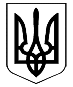 БРОВАРСЬКОГО РАЙОНУ КИЇВСЬКОЇ ОБЛАСТІР І Ш Е Н Н ЯПро надання згоди Національній академії педагогічних наук України на передачу  друкованої продукції із державної власності у комунальну власність Великодимерської селищної радиКеруючись п.32 ч.1 ст.43 та ст.60 Закону України «Про місцеве самоврядування в Україні», відповідно до Закону України «Про передачу об’єктів права державної та комунальної власності» на підставі звернення Національної академії педагогічних наук України від 07.12.2017 № 2-6/561 «Щодо надання згоди на безоплатну передачу друкованої продукції» сесія селищної ради ВИРІШИЛА:Надати згоду Національній академії педагогічних наук України на передачу друкованої продукції (наукової друкованої літератури) із державної власності у комунальну  власність  Великодимерської селищної ради.Доручити головному бухгалтеру селищної ради та директору Великодимерського навчально-виховного об’єднання Броварського району Київської області забезпечити проведення необхідних дій щодо прийому та передачі друкованої продукції (наукової друкованої літератури) Великодимерському НВО з додатком.Контроль за виконанням цього рішення покласти на постійну комісії з питань освіти, культури, туризму, молоді, фізкультури і спорту, охорони здоров’я та соціального захисту населення.Селищний голова                                                                           А.Б.Бочкарьовсмт Велика Димерка  21 грудня 2017 року   № 37    ІІI – VІІ